МІНІСТЕРСТВО ВНУТРІШНІХ СПРАВ УКРАЇНИДОНЕЦЬКИЙ ДЕРЖАВНИЙ УНІВЕРСИТЕТ ВНУТРІШНІХ СПРАВКРИВОРІЗЬКИЙ НАВЧАЛЬНО-НАУКОВИЙ ІНСТИТУТКАТАЛОГ ВИБІРКОВИХ НАВЧАЛЬНИХ ДИСЦИПЛІНОСВІТНЬО-ПРОФЕСІЙНОЇ ПРОГРАМИ«ПРАВООХОРОННА ДІЯЛЬНІСТЬ»другого (магістерського) рівня вищої освіти за спеціальністю 262 Правоохоронна діяльністьгалузь знань 26 Цивільна безпека кваліфікація: магістр правоохоронної діяльностідля денної/заочної формиКривий Ріг – 2022Каталог вибіркових навчальних дисциплін. В інформаційному виданні подано анотований перелік вибіркових навчальних дисциплін, які пропонуються для включення в освітньо-професійну програму «Правоохоронна діяльність», яка затверджена Вченою радою (протокол від 25.05.2022 № 13) та введена в дію з 01.09.2022 наказом від 20.06. 2022 № 262.Рекомендовано кафедрою державно-правових дисциплін (протокол № 2 від 30.08.2022 року), із змінами внесеними та рекомендованими кафедрою (протокол № 2 від 30.08.2022 року)Розробники програм вибіркових навчальних дисциплінБулгакова О.В., к.е.н., доцентВеселов М.Ю., д.ю.н., професорНестеренко К.О., к.ю.н., доцентСкляр Н.М., к.е.н., доцентЯстремська Н.М., к.е.н.Рекомендовано кафедрою кримінально-правових дисциплін (протокол № 10 від 26.08. 2022 року)Розробники програм вибіркових навчальних дисциплінПилипенко Д.О., к.ю.н., доцентЛоскутов Т.О., д.ю.н., професорКубарєв І.В., к.ю.н., професорРекомендовано кафедрою цивільного та господарського права (протокол № 8 від 22.08.2022 року)Розробники програм вибіркових навчальних дисциплінУстінова-Бойченко Г.М., к.ю.н., доцентМакаренко Н.А., к.ю.н., доцентЮнацький М.О., к.е.н., доцент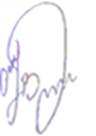 ЗАТВЕРДЖЕНОгарант освітньо-професійної програми _______________ Микола ВЕСЕЛОВ                                                                                                    (підпис) «05» вересня 2022 рокуДО УВАГИ КОРИСТУВАЧІВ КАТАЛОГУПісля ознайомлення із каталогом та змістом анотацій із запропонованих навчальних дисциплін вибіркової компоненти здобувач/здобувачка повинен обрати:- навчальну дисципліну (ВК 1) в 2 семестрі (4 кредити);- навчальну дисципліну (ВК 2) в 2 семестрі (4 кредити);- навчальну дисципліну (ВК 3) в 3 семестрі (4 кредити);- навчальну дисципліну (ВК 4) в 3 семестрі (4 кредити);- навчальну дисципліну (ВК 5) в 3 семестрі (4 кредити);- навчальну дисципліну (ВК 6) в 3 семестрі (4 кредити).ЗМІСТПЕРЕЛІК ВИБІРКОВОГО КОМПОНЕНТУ ОСВІТНЬОЇ ПРОГРАМИ2 семестрВК 1(кафедра кримінально-правових дисциплін)1. Проблеми методики розслідування кримінальних правопорушень в умовах воєнного стану (викладач: Кубарєв І.В., к.ю.н., професор)2. Криміналістичне забезпечення досудового розслідування (викладач: Кубарєв І.В., к.ю.н., професор)3. Міжнародне співробітництво під час кримінального провадження (викладач: Лоскутов Т.О., д.ю.н., професор)ВК 2(кафедра цивільного та господарського права)1. Актуальні питання діяльності нотаріату та адвокатури в Україні (викладач: Макаренко Н.А., к.ю.н., доцент)2. Захист прав суб’єктів господарювання (викладач: Макаренко Н.А., к.ю.н., доцент)3. Актуальні проблеми охорони і захисту соціально-трудових прав працівників правоохоронних органів (викладач: Устінова-Бойченко Г.М., к.ю.н., доцент)3 семестрВК 3(кафедра кримінально-правових дисциплін)1. Європейські стандарти прав людини у кримінальному процесі (викладач: Пилипенко Д.О., к.ю.н., доцент)2. Криміналістичні засоби та методи розкриття та розслідування кримінальних правопорушень (викладач: Кубарєв І.В., к.ю.н., професор)3. Психологія слідчої діяльності (викладач: Кубарєв І.В., к.ю.н., професор)ВК 4(кафедра цивільного та господарського права)1. Фінансова безпека суб’єктів господарювання (викладач: Юнацький М.О., к.е.н., доцент)2. Соціальний розвиток (викладач: Юнацький М.О., к.е.н., доцент)3. Соціальна політика та менеджмент (викладач: Юнацький М.О., к.е.н., доцент)ВК 5(кафедра державно-правових дисциплін)1. Публічне право: практика тлумачення і застосування у правоохоронній діяльності (викладач: Нестеренко К.О., к.ю.н., доцент)2. Актуальні проблеми кваліфікації адміністративних правопорушень (викладач: Веселов М.Ю., д.ю.н., професор)3. Актуальні проблеми запобігання та протидії  корупції (викладач: Нестеренко К.О., к.ю.н., доцент)ВК 6(кафедра державно-правових дисциплін)1. Управління змінами та проектний аналіз в правоохоронній діяльності (викладач: Ястремська Н.М., к.е.н.)2. Правове регулювання публічної служби в Україні (викладач: Булгакова О.В., к.е.н., доцент)3. Економічна безпека держави (викладач: Скляр Н.М., к.е.н., доцент)АНОТАЦІЯ ВИБІРКОВИХ КОМПОНЕНТІВ2 семестрВК 1Назва навчальної дисципліни: Проблеми методики розслідування кримінальних правопорушень в умовах воєнного стану Викладач: Кубарєв І.В., к.ю.н., професорОпис змісту навчальної дисципліни: Сучасний стан та тенденції розвитку методики розслідування злочинів. Сучасні наукові погляди щодо криміналістичної методики. Сутність і завдання криміналістичної методики. Актуальні питання методики розслідування кримінальних правопорушень проти життя та здоров’я. Проблеми методики розслідування кримінальних правопорушень проти статевої свободи та статевої недоторканості особи. Актуальна проблематика розслідування кримінальних правопорушень проти власності. Актуальні питання методики розслідування кримінальних правопорушень проти громадської безпеки. Проблеми методики розслідування кримінальних правопорушень проти безпеки руху та експлуатації транспорту. Актуальні проблеми розслідування кримінальних правопорушень у сфері обігу наркотичних засобів, психотропних речовин, їх аналогів або прекурсорів та інші кримінальні правопорушення проти здоров'я населення.Назва навчальної дисципліни: Криміналістичне забезпечення досудового розслідуванняВикладач: Кубарєв І.В., к.ю.н., професорОпис змісту навчальної дисципліни: Сутність і завдання криміналістичного забезпечення досудового розслідування. Актуальні питання криміналістичного забезпечення гласних слідчих (розшукових) дій. Криміналістичне забезпечення негласних слідчих (розшукових) дій. Криміналістичне забезпечення кримінального провадження особливо тяжких кримінальних правопорушень. Криміналістичне забезпечення розслідування тяжких кримінальних правопорушень. Криміналістичне забезпечення досудового розслідування інших видів кримінальних правопорушень.Назва навчальної дисципліни: Міжнародне співробітництво під час кримінального провадженняВикладач: Лоскутов Т.О., д.ю.н., професорОпис змісту навчальної дисципліни: Поняття та правова основа міжнародного співробітництва під час кримінального провадження. Процесуальний порядок надання міжнародної правової допомоги під час проведення процесуальних дій. Сутність видачі особи, яка вчинила кримінальне правопорушення (екстрадиція). Порядок і умови кримінального провадження у порядку перейняття. Визнання та виконання вироків судів іноземних держав та передача засуджених осіб.ВК 2Назва навчальної дисципліни: Актуальні питання діяльності нотаріату та адвокатури в УкраїніВикладач: Макаренко Н.А., к.ю.н., доцентОпис змісту навчальної дисципліни: Поняття і завдання нотаріату в Україні. Організація діяльності органів нотаріату в Україні. Державне регулювання нотаріальної діяльності. Особливості вчинення окремих нотаріальних дій. Становлення та розвиток інституту адвокатури. Правова природа інституту адвокатури. Основи організації адвокатської діяльності в Україні. Правовий статус адвоката. Етичні засади адвокатської діяльності. Договір про надання правової допомоги. Адвокат у кримінальному провадженні. Адвокат у цивільному процесі. Адвокат у господарському процесі. Адвокат в адміністративному процесі.Назва навчальної дисципліни: Захист прав суб’єктів господарюванняВикладач: Макаренко Н.А., к.ю.н., доцентОпис змісту навчальної дисципліни: Захист прав суб’єктів господарювання як окремий інститут господарського права. Суб’єкти господарювання, права яких потребують захисту. Судовий порядок захисту прав суб’єктів господарювання. Захист прав суб’єктів господарювання при порушенні господарських договорів. Захист майнових інтересів суб’єктів господарювання. Господарська відповідальність при порушенні прав суб’єктів господарювання. Захист прав суб’єктів господарювання у різних сферах виробництва. Місце правоохоронних органів у механізмі захисту прав суб’єктів господарювання.Назва навчальної дисципліни: Актуальні проблеми охорони і захисту соціально-трудових прав працівників правоохоронних органівВикладач: Устінова-Бойченко Г.М., к.ю.н., доцентОпис змісту навчальної дисципліни: Дотримання соціально-трудових прав працівників правоохоронних органів. Охоронні соціальні та трудові правовідносини. Загальні положення про охорону та захист трудових прав працівників правоохоронних органів. Основні елементи механізму превентивної охорони та захисту трудових прав працівника правоохоронного органу. Особливості превентивної охорони трудових прав працівників правоохоронних органів. Особливості захисту прав трудових прав працівника правоохоронного органу. Міжнародно-правове регулювання охорони та захисту соціально-трудових прав.3 семестрВК 3Назва навчальної дисципліни: Європейські стандарти прав людини у кримінальному процесіВикладач: Пилипенко Д.О.,к.ю.н., доцентОпис змісту навчальної дисципліни: Поняття і система європейських стандартів прав людини у кримінальному процесі України. Європейський суд з прав людини. Заборона катування як європейський стандарт захисту прав людини і його правова регламентація та реалізація у кримінальному процесі України. Право на свободу і особисту недоторканність як європейський стандарт захисту прав людини і його правова регламентація та реалізація у кримінальному процесі України. Право на повагу до приватного і сімейного життя як європейський стандарт захисту прав людини і його правова регламентація та реалізація у кримінальному процесу України. Право на справедливий судовий розгляд як європейський стандарт захисту прав людини і його правова регламентація та реалізація у кримінальному процесі України. Назва навчальної дисципліни: Криміналістичні засоби та методи розкриття та розслідування кримінальних правопорушеньВикладач: Кубарєв І.В., к.ю.н., професорОпис змісту навчальної дисципліни: Загальні положення щодо криміналістичних засобів розкриття та розслідування кримінальних правопорушень. Засоби виявлення, пошуку, вимірювання, фіксації, вилучення та попереднього дослідження слідів та інших речових доказів. Технічні засоби профілактики кримінальних правопорушень. Новітні технології програмного забезпечення розкриття та розслідування кримінальних правопорушень. Особливості застосування криміналістичних засобів під час виявлення, фіксації, вилучення та упаковки слідів рук. Особливості застосування криміналістичних засобів під час виявлення, фіксації, вилучення та упаковки об'єктів біологічного походження. Назва навчальної дисципліни: Психологія слідчої діяльностіВикладач: Кубарєв І.В., к.ю.н., професорОпис змісту навчальної дисципліни: Функціонально-психологічний аналіз слідчої діяльності. Психологічна характеристика інформаційно-пошукових слідчих дій. Психологічні чинники огляду місця події. Психологічна сутність пред'явлення для впізнання. Урахування психологічних чинників слідчого експерименту. Психологічні особливості проведення обшуку. Психологічна характеристика інформаційно-комунікативних слідчих дій. Психологічні особливості допиту.ВК 4Назва навчальної дисципліни: Фінансова безпека суб’єктів господарюванняВикладач:  Юнацький М.О., к.е.н., доцентОпис змісту навчальної дисципліни: Економічна безпека суб’єктів господарювання: сутність та шляхи формування. Фінансова безпека підприємства, її критерії, рівні та методи оцінювання. Механізм забезпечення фінансової безпеки підприємства. Адаптація підприємства як засіб забезпечення його фінансової безпеки. Інформаційне забезпечення процесу планування фінансової безпеки підприємства. Державне регулювання діяльності підприємства. Організація фінансової розвідки. Роль правоохоронних органів у забезпеченні фінансової безпеки суб’єктів господарювання.Назва навчальної дисципліни: Соціальний розвитокВикладач: Юнацький М.О., к.е.н., доцентОпис змісту навчальної дисципліни:  Сутність, зміст та складові соціального розвитку. Об’єктивні та суб’єктивні чинники соціального розвитку. Соціально політика як чинник упорядкування процесів соціального розвитку. Суб’єкти, принципи, механізми й інструменти соціальної політики та її інституційне забезпечення. Соціальна політика у сфері розвитку соціальних відносин. Державна політика у сфері праці. Державна політика у сфері соціального захисту. Місце правоохоронної системи у сфері розвитку соціальних відносин.Назва навчальної дисципліни: Соціальна політика та менеджментВикладач: Юнацький М.О., к.е.н., доцентОпис змісту навчальної дисципліни:  Соціальна політика як функція державного управління. Моделі соціальної політики в різних економічних системах. Нормативно-правове забезпечення соціальної політики в Україні. Правоохоронні органи як суб’єкт та об’єкт соціальної політики. Планування і фінансування розвитку соціальної сфери. Державна політика у сфері освіти та охорони здоров’я. Соціальний захист економічно активного населення. Форми захисту соціально вразливих категорій населення. Сучасний стан і проблеми пенсійної системи України. Пенсійне забезпечення працівників правоохоронних органів.ВК 5Назва навчальної дисципліни: Публічне право: практика тлумачення і застосування у правоохоронній діяльностіВикладач: Нестеренко К.О., к.ю.н., доцентОпис змісту навчальної дисципліни:Правозастосування як особлива форма реалізації права. Стадії застосування норм права. Вимоги щодо правильного застосування норм права. Тлумачення норм права як стадія правозастосування. Юридична аргументація. Правозастосовний акт як акт індивідуального регулювання суспільних відносин у правоохоронній діяльності. Відмінність актів застосування норм права від інших актів у правоохоронній діяльності. Межі чинності нормативно-правових актів. Проблеми правозастосування у правоохоронній діяльності. Особливості застосування норм міжнародного та європейського права у правозахисній та правоохоронній діяльності.Назва навчальної дисципліни: Актуальні проблеми кваліфікації адміністративних правопорушеньВикладач: Веселов М.Ю., д.ю.н., професорОпис змісту навчальної дисципліни: Заходи адміністративної відповідальності та їх види. Поняття та зміст кваліфікації адміністративних правопорушень. Окремі види адміністративних правопорушень в галузі охорони праці і здоров’я населення, правопорушень, що посягають на власність, у сфері охорони природи, використання природних ресурсів, сільському господарстві. Адміністративні правопорушення на транспорті. Адміністративні правопорушення в галузі торгівлі та громадського харчування, сфері послуг, в галузі фінансів і підприємницької діяльності. Адміністративні правопорушення, що посягають на громадський порядок та громадську безпеку. Адміністративні правопорушення, що посягають на встановлений порядок управління.Назва навчальної дисципліни: Актуальні проблеми запобігання та протидії  корупціїВикладач: Нестеренко К.О., к.ю.н., доцентОпис змісту навчальної дисципліни: Корупція як соціально-правове явище. Сучасне визначення корупції, підходи до тлумачення корупції. Вплив корупції на розвиток держави і державності. Методи та механізми запобігання і протидії корупції та коло осіб, на яких вони поширюють. Формування та реалізація антикорупційної політики в Україні. Антикорупційна стратегія як основний програмний документ в антикорупційній сфері та шляхи її реалізації. Взаємодія інститутів громадянського суспільства з органами влади у сфері формування та реалізації державної антикорупційної політики. Доброчесність державних службовців. Формування системи внутрішніх  заходів запобігання корупції в органах виконавчої служби. Обмеження та заборони щодо державних службовців, встановлені антикорупційним законодавством. Законодавче регулювання антикорупційних обмежень для державних службовців. Відповідальність за порушення антикорупційного законодавства. Відповідальність за корупційні або пов’язані з корупцією правопорушення та усунення їх наслідків.ВК 6Назва навчальної дисципліни: Управління змінами та проектний аналіз в правоохоронній діяльностіВикладач: Ястремська Н.М., к.е.н.Опис змісту навчальної дисципліни: Природа, джерела та необхідність проведення змін. Види змін. Керівництво і лідерство в управлінні змінами. Моделі управління змінами. Підготовка до змін та їх планування. Механізм реалізації змін. Контроль. Управління опором змінам. Організаційний розвиток. Зміни у стратегії організації. Теоретичні і методологічні засади проектного аналізу. Аналіз у процесі розробки і реалізації проекту. Функціональні аспекти проектного аналізу. Аналіз ризиків проекту.Назва навчальної дисципліни: Правове регулювання публічної служби в УкраїніВикладач: Булгакова О.В., к.е.н., доцентОпис змісту навчальної дисципліни: Загальна характеристика правового регулювання публічної служби: організаційне забезпечення публічної служби, конституційні засади публічної служби, законодавче регулювання публічної служби. Правове регулювання статусу державного службовця: структура адміністративно-правового статусу державного службовця, право на державну службу, особливості правового регулювання статусу державних службовців державних органів та їх апарату. Правова організація службової кар'єри. Забезпечення законності в сфері публічної служби: поняття забезпечення законності в сфері публічної служби, принципи забезпечення законності в сфері публічної служби, гарантії забезпечення законності в сфері публічної служби, загальні гарантії забезпечення законності в сфері публічної служби. Відповідальність державних службовців. Організаційне забезпечення публічної служби.Назва навчальної дисципліни: Економічна безпека державиВикладач: Скляр Н.М., к.е.н., доцентОпис змісту навчальної дисципліни: Економічна безпека держави, як  невід’ємна складова національної безпеки,  відіграє вирішальну роль у досягненні економічного суверенітету держави, забезпеченні економічного розвитку, реалізації ефективної соціальної політики, убезпеченні суспільства від екологічних стихій, зростанні національної конкурентоспроможності в умовах міжнародної економічної взаємозалежності. Створення ефективної системи економічної безпеки держави дає можливість вчасно виявляти загрози національним економічним інтересам і запобігати заподіянню збитків соціально-економічній системі в цілому. Поліпшення системи економічної безпеки набуває особливої актуальності для країн, які переживають трансформаційну кризу та загострення притаманних їм суперечностей. Підготовка  фахівців з правоохоронної діяльності та фахівців з державної економічної безпеки повинна стати одним з пріоритетних напрямів у міжнародній гармонізаційній та євроінтеграційній діяльності.